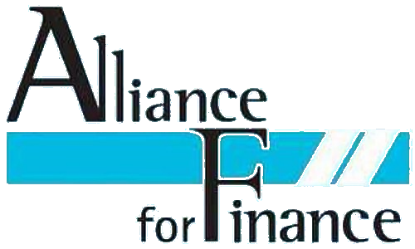 SubjectDear